Exhibit 7a2: Ormond Beach Draft Preferred Alternative Design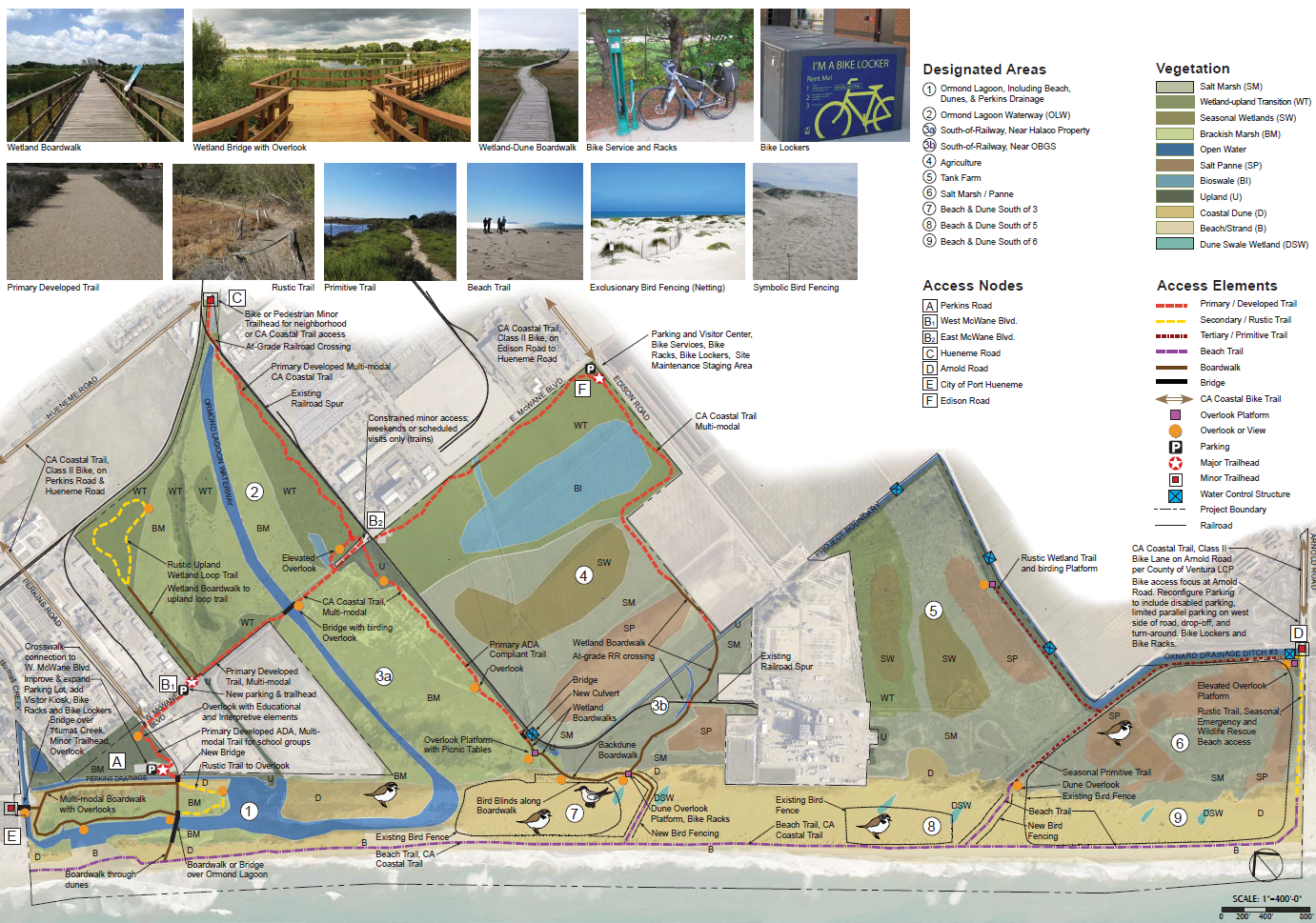 